Géographie 10 novembre 23 heuresDe quels pays se connectent vos visiteurs pour accéder à ce blog ?
Note : Ces données sont limitées aux 100 derniers accès de ce blog.Géographie 19 novembre 15hDe quels pays se connectent vos visiteurs pour accéder à ce blog ?
Note : Ces données sont limitées aux 100 derniers accès de ce blog.PaysVisiteurs%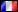 France4141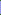 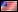 États-unis3838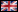 Royaume-uni88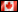 Canada44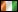 Côte d'ivoire33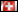 Suisse22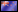 Nouvelle-zélande11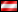 Autriche11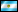 Argentine11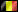 Belgique11PaysVisiteurs%Royaume-uni2222États-unis1313Canada99France88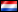 Pays-bas77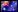 Australie77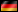 Allemagne77N/A66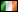 Irlande44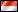 Singapour33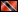 Trinité-et-tobago22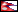 Népal22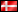 Danemark22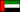 Émirats arabes unis22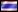 Thaïlande22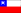 Chili11Suisse11Nouvelle-zélande11Belgique11